REPUBLICA MOLDOVA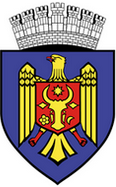 CONSILIUL MUNICIPAL CHIȘINĂUPRIMARUL GENERAL AL MUNICIPIULUI CHIȘINĂU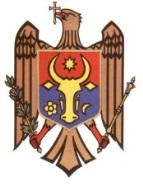  DIRECȚIA GENERALĂ EDUCAȚIE, TINERET  ȘI SPORTDIRECȚIA EDUCAȚIE, TINERET ȘI SPORT SECTORUL CENTRUstr. Bulgară, 41,  municipiul Chişinău, Republica Moldova, MD-2001;tel.: (022) 270 - 260, e-mail: dets_centru@mail.ru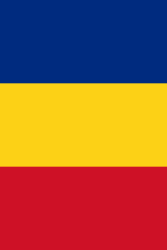 nr.   80    din   24.12.2019   ORDINCu privire la efectuarea serviciului în ziua de odihnă din 25 decembrie 2019În temeiul prevederilor art.111 din Codul Muncii al Republicii Moldova cu privire la zilele de odihnă nelucrătoare, în scopul monitorizării situației în instituțiile de învățămînt din subordine în ziua de odihnă din 25 decembrie 2019, ORDON:1. Se numește persoană de serviciu în cadrul Direcției educație, tineret și sport sectorul Centru dna  Strechi Olga (tel. 022- 27- 02- 60 ). 2. Persoana încadrată în muncă în ziua de odihnă nelucrătoare  din 25 decembrie 2019 se obligă:- să informeze şi să soluţioneze toate problemele ce ţin de activitatea DETS sectorul Centru, coordonându-le cu conducerea Direcţiei prin contact la telefoanele:N. Strajesco, şef DETS Centru – 069431788 T.Oboroc, șef adjunct interimar- 060944418;   - să raporteze la orele 9.00,12.00,17,00 privind situația din sector la telefonul DGETS 022-20-16-01.3. Persoanelor încadrate în serviciu în ziua de odihnă nelucrătoare li se vor acorda ulterior zile recuperări în conformitate cu legislaţia în vigoare. 4. Conducătorii instituţiilor de învăţământ preșcolar, secundar general, extrașcolar se obligă:  - să organizeze  serviciul în ziua de odihnă nelucrătoare  din 25 decembrie 2019; - să includă în serviciu persoane competente, responsabile de soluţionarea problemelor apărute, de economisirea energiei electrice, apei și canalizării cu acces liber la telefon și la toate încăperile.-  să asigure serviciul de pază al instituţiei;  - să comunice orice situație neprevăzută DETS sectorul Centru la telefonul 022-27 - 02 - 60 5. Se numesc responsabili de  îndeplinirea prevederilor prezentului ordin  conducătorii instituţiilor de învăţământ. 6. Controlul îndeplinirii prevederilor prezentului ordin mi-l asum.Şef  DETS sectorul Centru                                 Natalia Strajesco14854